                                                               جدول الاختبارات النهائية  Schedule of Final Examinations for the first semester 1437/1438 H                                                                    قسم : الاقتصاد المنزلي  رئيسة قسم                                                                                     وكيلة الكلية لشئون الطالبات                                                   د/ منال جويده                                                                                      أ. منى بنت ناصر الفوزان                                                   جدول الاختبارات النهائية  Schedule of Final Examinations for the first semester 1437/1438H                                                                 قسم :  الاقتصاد المنزلي   رئيسة قسم                                                      وكيلة الكلية لشئون الطالبات            د/ منال جويده                                                          أ. منى بنت ناصر الفوزانالمملكة العربية السعوديةوزارة التعليم العاليجامعة المجمعــةوكالة الشؤون التعليميةكلية التربية بالزلفي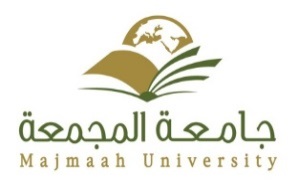 Kingdom of Saudi ArabiaMinistry of Higher EducationMajmaah UniversityVice rectorate for  Academic AffairsCollege of education in zulfiاليومالتاريخالوقتالوقتالوقتالوقتالوقتالوقتاليومالتاريخ8.30 – 10.30 صباحا8.30 – 10.30 صباحا8.30 – 10.30 صباحا8.30 – 10.30 صباحا11.00 – 1.00 مساءا11.00 – 1.00 مساءاالاحد10/4كيمياء عامه (1)chem111كيمياء عامه (1)chem111كيمياء عامه (1)chem111كيمياء عامه (1)chem111المناهج التعليميهEDU327المناهج التعليميهEDU327الاحد10/4تثقيف غذائي(1) NUTR412تثقيف غذائي(1) NUTR412تثقيف غذائي(1) NUTR412اعداد باترونات CLTX221المناهج التعليميهEDU327المناهج التعليميهEDU327الاثنين11/4وجبات المناسبات الخاصه نظري NUTR411وجبات المناسبات الخاصه نظري NUTR411وجبات المناسبات الخاصه نظري NUTR411وجبات المناسبات الخاصه نظري NUTR411ملابس منزليه نظري CLTX316ملابس منزليه نظري CLTX316الاثنين11/4مبادئ البحث التربويEDU216مبادئ البحث التربويEDU216مبادئ البحث التربويEDU216مبادئ البحث التربويEDU216العمل التطوعيVOW101العمل التطوعيVOW101الثلاثاء12/4الصحه النفسيهEDU216فنون المنسوجات نظريAEDU315فنون المنسوجات نظريAEDU315فنون المنسوجات نظريAEDU315فنون اسلاميه نظريAEDU324قضايا معاصرهSOCI101الاربعاء13/4التدريب بالبيت النموذجي HSK412التدريب بالبيت النموذجي HSK412التدريب بالبيت النموذجي HSK412فنون اعلانيه نظري AEDU422الاسره والطفولهFCH101الاسره والطفولهFCH101الاربعاء13/4الانظمه وحقوق الانسانLHR101الانظمه وحقوق الانسانLHR101الانظمه وحقوق الانسانLHR101الانظمه وحقوق الانسانLHR101الاسره والطفولهFCH101الاسره والطفولهFCH101الخميس14/4ميكروبيولوجي اغذيه NUTR212تثقيف غذائي نظري NUTR412ميكروبيولوجي اغذيه NUTR212تثقيف غذائي نظري NUTR412اللغه الانجليزي ENG101اللغه الانجليزي ENG101اصول تربيهEDU117التقويم التربويEDU417الاحد17/4مؤسسات الطفوله والمسنينHMNG411مؤسسات الطفوله والمسنينHMNG411حساب التفاضلالتكامل MATH111حساب التفاضلالتكامل MATH111انتاج ومصادر التعلم الالكترونيEDU317التراث الفني السعوديAEDU221الاثنين18/4تاريخ الفنون العام AEDU212تاريخ الفنون العام AEDU212تاريخ الفنون العام AEDU212تاريخ الفنون العام AEDU212تاريخ الفن التشكيليAEDU421نظام وسياسة التعليم بالمملكهEDU118الثلاثاء19/4كيمياء حيوي نظري CHEM102كيمياء حيوي نظري CHEM102خامات نسيجية CLTX327خامات نسيجية CLTX327اداره وتخطيط تربويEDU316اداره وتخطيط تربويEDU316الاربعاء20/4تطبيقات في مكملات الملابس نظريCLTX422تطبيقات في مكملات الملابس نظريCLTX422تطبيقات في مكملات الملابس نظريCLTX422تطبيقات في مكملات الملابس نظريCLTX422اقتصاديات الأسرةHMNG323استراتيجيات التدريسEDU326الاربعاء20/4تطبيقات في مكملات الملابس نظريCLTX422تطبيقات في مكملات الملابس نظريCLTX422تطبيقات في مكملات الملابس نظريCLTX422تطبيقات في مكملات الملابس نظريCLTX422اتجاهات حديثه في استراتجيات التدريسEDU416استراتيجيات التدريسEDU326الخميس21/4العنايه بالملابس والاقمشه نظريCLTX411العنايه بالملابس والاقمشه نظريCLTX411مشروع بحثECO421مشروع بحثECO421علم النفس التربويEDU226علم نفس النموEDU126الخميس21/4العنايه بالملابس والاقمشه نظريCLTX411العنايه بالملابس والاقمشه نظريCLTX411علم النفس التربويEDU226علم نفس النموEDU126المملكة العربية السعوديةوزارة التعليم العاليجامعة المجمعــةوكالة الشؤون التعليميةكلية التربية بالزلفيKingdom of Saudi Arabia                                     Ministry of Higher EducationMajmaah UniversityVice rectorate for  Academic AffairsCollege of education in zulfاليومالتاريخالوقتالوقتالوقتاليومالتاريخ8.30 – 10.30 صباحا8.30 – 10.30 صباحا11.00 – 1.00 صباحاالاحد24/4فيزياء عامه (1)PHYS111مشروع بحثECO421ملابس خارجيه عملي (1) CLTX421الاحد24/4فيزياء عامه (1)PHYS111ملابس خارجيه عملي (1) CLTX421الاثنين25/4تقنيات التعليم ومهارات الاتصالEDU116ملابس خارجيه (2) CLTX421تقنيات التعليم ومهارات الاتصالEDU116ملابس خارجيه (2) CLTX421الثلاثاء26/4ملابس خارجيه نظري CLTX421ملابس خارجيه نظري CLTX421الاربعاء27/4تثقيف غذائي نظري NUTR412تثقيف غذائي نظري NUTR412